HERBSTZEIT...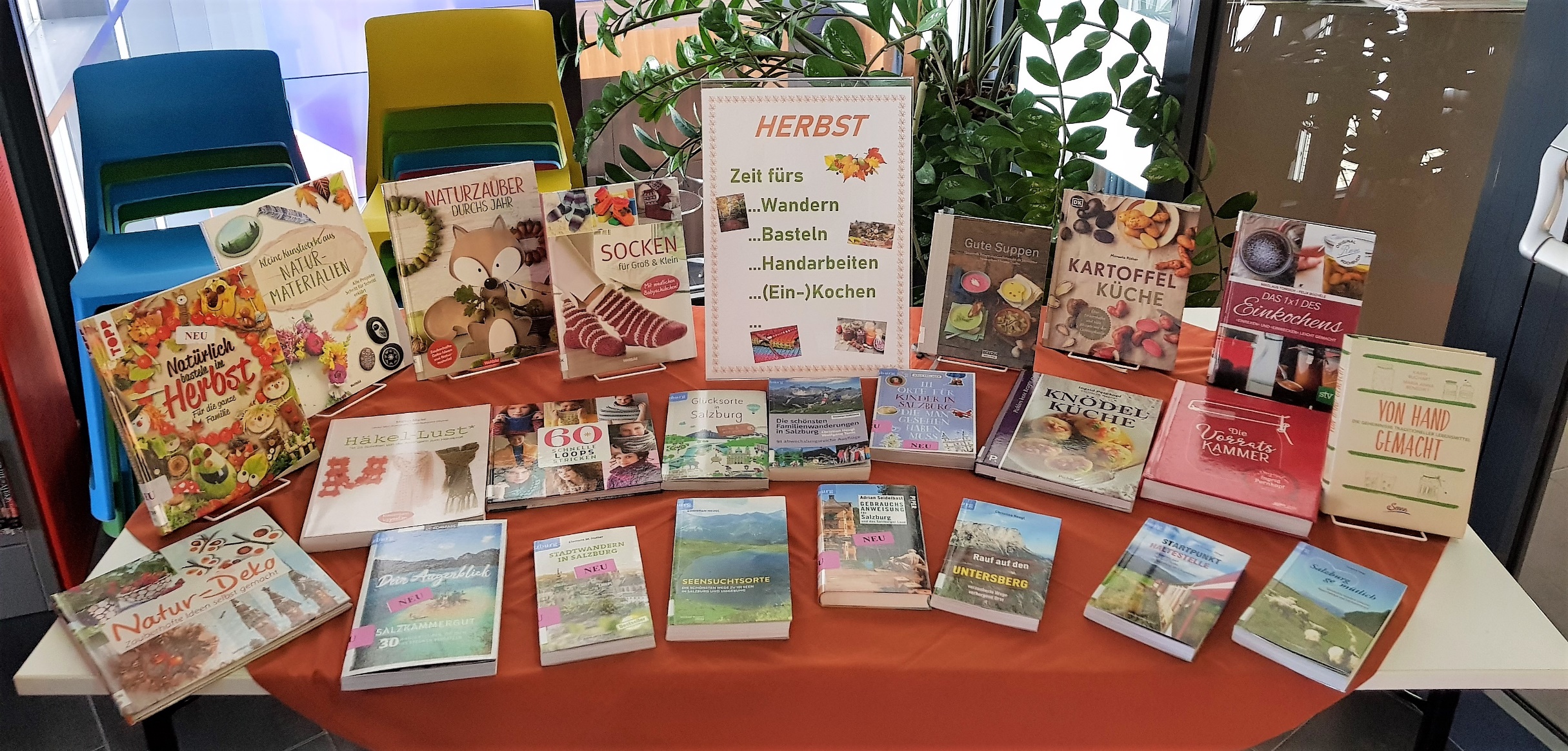 